Planstrategi 2020-2023 for Longyearbyen lokalstyre – vedtatt i sak 83/20 i LSOverordna planar- 1-års og 4-års hjulOverordna planar- 1-års og 4-års hjulOverordna planar- 1-års og 4-års hjulFNs bærekraftsmålFNs bærekraftsmålFNs bærekraftsmålFNs bærekraftsmålFNs bærekraftsmålFNs bærekraftsmålFNs bærekraftsmålPeriode(sist) vedtattny plan/rullering2020202120222023Overordna planar- 1-års og 4-års hjulOverordna planar- 1-års og 4-års hjulOverordna planar- 1-års og 4-års hjul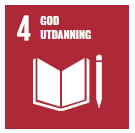 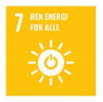 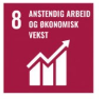 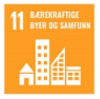 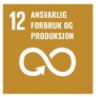 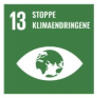 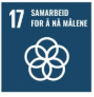 Periode(sist) vedtattny plan/rullering2020202120222023FNs bærekraftsmålFNs bærekraftsmålFNs bærekraftsmål2020-2030ny Lokalsamfunnsplan m/planstrategiLokalsamfunnsplan m/planstrategiLokalsamfunnsplan m/planstrategi2013-20262013rulleringArealplan Longyearbyen planområdeArealplan Longyearbyen planområdeArealplan Longyearbyen planområde2016-20262017rulleringHandlingsprogram og økonomiplanHandlingsprogram og økonomiplanHandlingsprogram og økonomiplan2020-20232019årligÅrsbudsjettÅrsbudsjettÅrsbudsjett2019årlig Overordna planerOverordna planerOverordna planerOverordna planerOverordna planerOverordna planerOverordna planerOverordna planerOverordna planerOverordna planerOverordna planerOverordna planerOverordna planerOverordna planerOverordna planerOverordna planerOverordna planerBeredskapsplan og overordna ROS-analyseBeredskapsplan og overordna ROS-analyseBeredskapsplan og overordna ROS-analyse2017rulleringOverordna plan for skredsikring av LongyearbyenOverordna plan for skredsikring av LongyearbyenOverordna plan for skredsikring av Longyearbyen 2020-20242017rulleringRuspolitisk handlingsplanRuspolitisk handlingsplanRuspolitisk handlingsplan2016rulleringSektorplan oppvekst og kulturSektorplan oppvekst og kulturSektorplan oppvekst og kulturnyNy økonomisk hverdagNy økonomisk hverdagNy økonomisk hverdagnyKlima-, miljø og energiplanKlima-, miljø og energiplanKlima-, miljø og energiplannyHovedplaner og temaplanerHovedplaner og temaplanerHovedplaner og temaplanerHovedplaner og temaplanerHovedplaner og temaplanerHovedplaner og temaplanerHovedplaner og temaplanerHovedplaner og temaplanerHovedplaner og temaplanerHovedplaner og temaplanerHovedplaner og temaplanerHovedplaner og temaplanerHovedplaner og temaplanerHovedplaner og temaplanerHovedplaner og temaplanerHovedplaner og temaplanerHovedplaner og temaplanerStrategisk næringsplan Strategisk næringsplan Strategisk næringsplan (2017)(rullering)Temaplan for idrett og fysisk aktivitetTemaplan for idrett og fysisk aktivitetTemaplan for idrett og fysisk aktivitet2014-20242014rulleringAvfallsplanAvfallsplanAvfallsplan2017-20202017rulleringStrategisk havneplanStrategisk havneplanStrategisk havneplan2014-20252014rulleringHovedplan for vann og avløp Hovedplan for vann og avløp Hovedplan for vann og avløp 2018-20182019rulleringHovedplan vei og trafikksikkerhetHovedplan vei og trafikksikkerhetHovedplan vei og trafikksikkerhet 2015-2022 2015rulleringHovedplan fjernvarmeHovedplan fjernvarmeHovedplan fjernvarmenyVedtakVedtakAdministrasjonen utarbeider nødvendigeOppstart/ I gangOppstart/ I ganghovedplaner/tjenesteplaner i tråd med overordna planerFerdig/ VedtattFerdig/ VedtattArealplanlegging - DelplanarbeidArealplanlegging - DelplanarbeidArealplanlegging - DelplanarbeidArealplanlegging - DelplanarbeidArealplanlegging - DelplanarbeidArealplanlegging - DelplanarbeidArealplanlegging - DelplanarbeidFNs bærekraftsmålFNs bærekraftsmålFNs bærekraftsmålFNs bærekraftsmålFNs bærekraftsmålFNs bærekraftsmålFNs bærekraftsmålFNs bærekraftsmålFNs bærekraftsmålFNs bærekraftsmålFNs bærekraftsmålFNs bærekraftsmål20202021202120212022202220232023Arealplanlegging - DelplanarbeidArealplanlegging - DelplanarbeidArealplanlegging - DelplanarbeidArealplanlegging - DelplanarbeidArealplanlegging - DelplanarbeidArealplanlegging - DelplanarbeidArealplanlegging - Delplanarbeid20202021202120212022202220232023Delplanarbeid i regi (helt/delvis) av Longyearbyen lokalstyreDelplanarbeid i regi (helt/delvis) av Longyearbyen lokalstyreDelplanarbeid i regi (helt/delvis) av Longyearbyen lokalstyreDelplanarbeid i regi (helt/delvis) av Longyearbyen lokalstyreDelplanarbeid i regi (helt/delvis) av Longyearbyen lokalstyreDelplanarbeid i regi (helt/delvis) av Longyearbyen lokalstyreDelplanarbeid i regi (helt/delvis) av Longyearbyen lokalstyreDelplan Lia og Vannledningsdalen - del D39a LiaDelplan Lia og Vannledningsdalen - del D39a LiaDelplan Lia og Vannledningsdalen - del D39a LiaDelplan Lia og Vannledningsdalen - del D39a LiaDelplan Lia og Vannledningsdalen - del D39a LiaDelplan Lia og Vannledningsdalen - del D39a LiaDelplan Lia og Vannledningsdalen - del D39a LiaDelplan Lia og Vannledningsdalen - del D39b VannledningsdalenDelplan Lia og Vannledningsdalen - del D39b VannledningsdalenDelplan Lia og Vannledningsdalen - del D39b VannledningsdalenDelplan Lia og Vannledningsdalen - del D39b VannledningsdalenDelplan Lia og Vannledningsdalen - del D39b VannledningsdalenDelplan Lia og Vannledningsdalen - del D39b VannledningsdalenDelplan Lia og Vannledningsdalen - del D39b VannledningsdalenDelplan D52 - Samlet barnehage - del av OPT/IDDelplan D52 - Samlet barnehage - del av OPT/IDDelplan D52 - Samlet barnehage - del av OPT/IDDelplan D52 - Samlet barnehage - del av OPT/IDDelplan D52 - Samlet barnehage - del av OPT/IDDelplan D52 - Samlet barnehage - del av OPT/IDDelplan D52 - Samlet barnehage - del av OPT/IDSatt på ventSatt på ventSatt på ventSatt på ventSatt på ventSatt på ventSatt på ventSatt på ventDelplan - Samlet oppvekstområde - OPT/IDDelplan - Samlet oppvekstområde - OPT/IDDelplan - Samlet oppvekstområde - OPT/IDDelplan - Samlet oppvekstområde - OPT/IDDelplan - Samlet oppvekstområde - OPT/IDDelplan - Samlet oppvekstområde - OPT/IDDelplan - Samlet oppvekstområde - OPT/IDDelplan D54 - Deponi for forurensede masser og avfallDelplan D54 - Deponi for forurensede masser og avfallDelplan D54 - Deponi for forurensede masser og avfallDelplan D54 - Deponi for forurensede masser og avfallDelplan D54 - Deponi for forurensede masser og avfallDelplan D54 - Deponi for forurensede masser og avfallDelplan D54 - Deponi for forurensede masser og avfallDelplan D59 - Felt BA6 Sjøskrenten vest (LL og Svalbard folkehøgskole)Delplan D59 - Felt BA6 Sjøskrenten vest (LL og Svalbard folkehøgskole)Delplan D59 - Felt BA6 Sjøskrenten vest (LL og Svalbard folkehøgskole)Delplan D59 - Felt BA6 Sjøskrenten vest (LL og Svalbard folkehøgskole)Delplan D59 - Felt BA6 Sjøskrenten vest (LL og Svalbard folkehøgskole)Delplan D59 - Felt BA6 Sjøskrenten vest (LL og Svalbard folkehøgskole)Delplan D59 - Felt BA6 Sjøskrenten vest (LL og Svalbard folkehøgskole)Delplan - Massseuttak og massedeponi Longyearelva sørDelplan - Massseuttak og massedeponi Longyearelva sørDelplan - Massseuttak og massedeponi Longyearelva sørDelplan - Massseuttak og massedeponi Longyearelva sørDelplan - Massseuttak og massedeponi Longyearelva sørDelplan - Massseuttak og massedeponi Longyearelva sørDelplan - Massseuttak og massedeponi Longyearelva sørVedtakVedtakVedtakVedtakOppstart/ I gangOppstart/ I gangOppstart/ I gangOppstart/ I gangFerdig/ VedtattFerdig/ VedtattFerdig/ VedtattFerdig/ Vedtatt